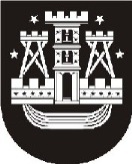 KLAIPĖDOS MIESTO SAVIVALDYBĖS ADMINISTRACIJAPrašome Klaipėdos miesto savivaldybės tarybos 2022-11-22 sprendimo projekto T1-281 neteikti Klaipėdos miesto savivaldybės tarybos gruodžio mėnesio posėdžiui. Dėl nurodyto sprendimo projekto įtraukimo į Klaipėdos miesto savivaldybės tarybos posėdžio darbotvarkę pateiksime atskirą Savivaldybės administracijos prašymąEdvardas Simokaitis, tel. (8 46) 39 60 36, el. p. edvardas.simokaitis@klaipeda.lt Klaipėdos miesto savivaldybės merui Vytautui Grubliauskui 2022-12-20Nr.TAS-269Klaipėdos miesto savivaldybės merui Vytautui Grubliauskui Klaipėdos miesto savivaldybės merui Vytautui Grubliauskui DĖL 2022-11-22 SPRENDIMO PROJEKTO NR. T1-281DĖL 2022-11-22 SPRENDIMO PROJEKTO NR. T1-281DĖL 2022-11-22 SPRENDIMO PROJEKTO NR. T1-281DĖL 2022-11-22 SPRENDIMO PROJEKTO NR. T1-281DĖL 2022-11-22 SPRENDIMO PROJEKTO NR. T1-281Savivaldybės administracijos direktorius                                  Gintaras Neniškis